Муниципальное дошкольное образовательное учреждение «Детский сад №117»Беседа «Мой город – моя малая Родина»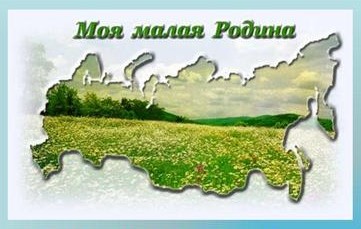                                                                          Подготовила: воспитатель первой квалификационной категорииЕвстигнеева Марина Викторовна-Здравствуйте, ребята!  На каждом занятии мы с вами раскрываем тайны и секреты нового слова. Вы сегодня готовы узнать очередную тайну? Но сначала вспомним уже знакомое слово. Послушайте внимательно и вспомните его секрет. Итак, слово «родная».Сыграем в игру «Подбери словечко». Нужно придумать к словам «родная», «родной», подходящие слово. Вспомните, кого или что мы можем назвать родным.  (Мама, папа, брат, сестра, дом, детский сад, город, край)- Замечательно подобрали! Давайте вспомним, как это слово может прозвучать в стихотворении:Много мам живёт на светеВсей душой их любят детиТолько мама есть одна,Всех дороже мне она!Кто она? Отвечу я:«Родная мамочка моя»А давайте нежно и ласково скажем слово: «Родная мама»Послушайте стихотворение:Рано утром детский садМалышей встречает.Там игрушки без ребятВ уголке скучают!Красный мяч, синий мяч,Куклы, медвежата,Детский сад!Родной наш сад!Любят все ребята.А теперь все радостно скажем: «Родной наш сад».- Вот, как по - разному может звучать одно и тоже слово.- «Родная сторона» - как вы думаете, что это?- «Родная сторона» - это место, где нам всё дорого и близко, где мы родились и выросли, где всё для нас родное.- Такое место по – другому ещё называют «Родина». Послушаем стихотворение: Стихотворение: «С чего начинается Родина» М. МатусовскийС чего начинается Родина?С картинки в твоём букваре.С хороших и верных товарищей,Живущих в соседнем дворе.А может она начинаетсяС той песни, что пела нам мать.С того, что в любых испытанияхУ нас ничего не отнятьС чего начинается Родина?С заветной скамьи у ворот.С той самой берёзки, что во поле,Под ветром склоняясь, растёт.-Кто из вас знает, как называется наша страна, в которой мы живём? (Россия)- Правильно, - это Россия. Правильно, у нашей страны удивительно красивое, звучное имя – Россия.-А какая она наша Россия? (Большая, любимая, красивая, огромная, богатая, сильная).- Много пословиц и поговорок сложил русский народ о Родине, в знак любви и гордости за свою страну.  Кто знает… Жить – Родине служить.Родина поучает – Родина выручает.Кто за Родину горой, тот истинный герой.На чужой сторонушке рад родной воронушке.Нет краше земли, чем Родина наша.Родина – мать, умей за неё постоять.Для Родины своей ни сил, ни жизни не жалей.Чужой земли не хотим, но и своей не отдадим.На чужой стороне и летом холодно.- Все эти пословицы учат нас добру, любви к Родине, умение защищать её от врагов.- Россия. Вслушайтесь в звучание этого слова. Давайте повторим его вместе. В нашей стране много всего удивительного: необыкновенно красивая природа, красивые города. Посмотрите, как пишется это слово. ( На доске выкладывается слово из букв «Россия».)Стихотворение:Россия. Как из песни слово,Берёзок юная листва.Вокруг моря, сады и горы,Раздолье, русская душа.Люблю тебя, моя Россия!За ясный свет твоих очей!За ум, за подвиги святые,За голос звонкий как ручейЛюблю, глубоко понимаюСтепей задумчивую грусть!Люблю всё то, что называютОдним широким слово Русь.А как  можно сразу увидеть всю страну?  На глобусе, на карте)А теперь подойдём к карте.- Ни одна страна в мире не имеет такой огромной территории, как Россия. Посмотрите на карту. (Воспитатель показывает детям карту России)Вот как много места занимает территория России. Когда на одном конце нашей страны люди ложатся спать, на другом начинается утро. Чтобы добраться с одного конца на другой на поезде надо ехать 7 дней, а на самолёте лететь сутки.-- Как называется главный город страны? - Назовите столицу России.- А кто расскажет стихотворение о Москве?Стихотворение:Москва – это Красная площадь,Москва – это башня Кремля,Москва – это сердце России,Которое любит тебя! (рассматривание картинок о Москве)- А кто знает, кто является президентом нашей страны…  (Путин В.В).- У каждой страны на земле, у каждого государства есть свои символы.- Что это?-Назовите их? Зачем они нам нужны?- Сегодня мы ещё раз поговорим с вами о нашем гимне, гербе и флаге.- Гимн, это самая главная музыка в нашей стране.- Как мы должны слушать гимн России? (стоя)- Наш гимн написали: композитор Александров и поэт Сергей Михалков.(Звучит гимн России).-Когда включают гимн? (на торжественных мероприятиях, на соревнованиях)- А сейчас найдите герб нашей страны? (раскладываются изображения гербов, дети находят герб России)Стихотворение о гербе:У России величавойНа гербе орёл двуглавый,Чтоб на запад. На востокОн смотреть бы сразу могСильный, мудрый он и гордый,Он – России дух свободный.- Найдите флаг нашей страны.Стихотворение о флаге:Белый цвет – берёзка,Синий -  неба цвет,Красная полоска – Солнечный рассвет.- Ребята, отгадайте загадку:Нам в дождь и знойПоможет друг,Зелёный и хорошийПротянет нам десятки рукИ тысяча ладошек. (Дерево)-Правильно это дерево. Из чего состоит дерево?- А какое дерево символизирует Россию? (берёза)- Россия – это самая богатая лесами страна в мире. Лес  –  это огромный дом, для…  ( перечислить птиц, животных, назвать ягоды, грибы.)- А теперь встаньте врассыпную, мы с вами поиграем.Физкультминутка:Руки подняли и покачалиЭто – берёзы в лесу.Руки согнули, кисти встряхнули –Ветер сбивает росу.В стороны руки, плавно помашем.Это к нам птицы летят.Как они сядут, тоже покажем.Руки согнули назад.Наша Россия славится ещё и мастерами декоративно – прикладного искусства.Стихотворение:Славилась Россия чудо – мастерами,Дерево и глину в сказку превращали.Красками и кистью красоту творили,Своему искусству молодых учили.- Я предлагаю вспомнить изделия декоративно – прикладного искусства российских мастеров.Отгадайте загадки.Разноцветные подружкиЛюбят прятаться друг в дружке. Что это?  (  Матрёшки)Это роспись просто чудо,Голубая вся посуда.Роспись с синим завиткомМанит русским васильком… (Гжель)Выросла золотая травка на ложке,Распустился  красный цветок на плошке… (Хохлома)Все игрушки непростые,А волшебно – расписныеБелоснежны, как берёзки,Кружочки, клеточки, полоски… (Дымковская игрушка)-  Мы с вами говорили о большой Родине – России._Слушание  песни о России.- Понравилось  вам, ребята, наше занятие? Что  вам понравилось? Молодцы ребята, вы все были сегодня активны, все старались.